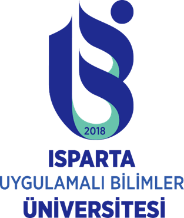 HASSAS GÖREV ENVANTERİHASSAS GÖREV ENVANTERİHASSAS GÖREV ENVANTERİStrateji Geliştirme Daire BaşkanlığıStrateji Geliştirme Daire BaşkanlığıStrateji Geliştirme Daire BaşkanlığıStrateji Geliştirme Daire BaşkanlığıStrateji Geliştirme Daire BaşkanlığıSıra NoHassas GörevlerGörevin Yürütüldüğü Birim*Sorumlu Birim Amiri**Görevin Yerine                                                                                                                                                                                                                                                                                                                                                                                                                                                                                                                                                                                                                                                                                                                                                                                                              Getirilmemesinin Sonuçları1Bütçe Hazırlama ve Uygulama GöreviBütçe ve Performans Şube MüdürlüğüŞube MüdürüÜniversitemiz bütçe hazırlama ve uygulama görevi mevzuat çerçevesinde yapılmaması Bütçenin gerek hazırlığı gerekse uygulama sürecinin doğru işlememesi durumunda gider gerçekleşmelerinin yapılamaması ve hizmet akışının aksaması Hizmetler için yeterli bütçe olmaması durumunda hizmetlerin aksamasıMali sistemin bozulması tüm hizmet akışını etkilemesi2Gelirlerin Takibi ve Tahsilatı GöreviMuhasebe, Kesin Hesap ve Raporlama Şube MüdürlüğüMuhasebe YetkilisiÜniversitemizin harç gelirleri, yemek gelirleri, kira gelirleri vs. takip ve tahsilatının, doğru ve zamanında yapılamaması sonucunda gelir kaybı yaşanmasıDoğru bir şekilde yapılamayan takip ve tahsilat sonucunda; kazanılmış hakkı olanlar (öğrenciler vs.), söz konusu haklarından mahrum olması3Evrak Takip İşlemleri Göreviİç Kontrol ve Ön Mali Kontrol Şube MüdürlüğüŞube MüdürüKamu zararına sebebiyet verme riski Telafisi güç sonuçlara yol açma riski Görevde aksaklıklar  Cezai işlem İtibar Kaybı Gecikme zammı veya faizine sebebiyet4İç Kontrol Göreviİç Kontrol ve Ön Mali Kontrol Şube MüdürlüğüŞube MüdürüKamu kaynaklarının etkin, ekonomik ve verimli kullanılamaması Görevde aksaklıklar İtibar kaybı5Muhasebe Yetkilisinin GöreviMuhasebe, Kesin Hesap ve Raporlama Şube MüdürlüğüMuhasebe YetkilisiKamu zararına sebebiyet verme riski Telafisi güç sonuçlara yol açma riski Görevde aksaklıklar Cezai işlem İtibar KaybıGecikme zammı veya faizine sebebiyet6Taşınır Konsolide GöreviMuhasebe, Kesin Hesap ve Raporlama Şube MüdürlüğüMuhasebe YetkilisiGörevde aksaklıklar İtibar Kaybı7Taşınır Kayıt GöreviMuhasebe, Kesin Hesap ve Raporlama Şube MüdürlüğüMuhasebe YetkilisiKamu zararına sebebiyet verme riski Cezai işlem İtibar Kaybı8Vergi Beyan İşlemleri GöreviMuhasebe, Kesin Hesap ve Raporlama Şube MüdürlüğüMuhasebe YetkilisiGörevde aksaklıklar Cezai işlem İtibar Kaybı Gecikme zammı veya faizine sebebiyet9SGK İşlemlerine İlişkin GörevlerMuhasebe, Kesin Hesap ve Raporlama Şube MüdürlüğüMuhasebe YetkilisiCezai işlem İtibar Kaybı Gecikme zammı veya faizine sebebiyet10Stratejik Plan GöreviStratejik Planlama ve Yönetim Bilgi Sistemi Şube MüdürlüğüŞube MüdürüÜniversitenin ileriye yönelik amaç ve hedefleri ile bunlara nasıl ulaşacağını kamuoyuna yansıtamamasıPerformans Programı, Yatırım Programı ve bütçe hazırlıklarını etkilemesi İtibar kaybına neden olması11İdare Faaliyet Raporu GöreviStratejik Planlama ve Yönetim Bilgi Sistemi Şube MüdürlüğüŞube MüdürüYıllık bazda gerçekleştirmiş olan faaliyetlerin ve performans hedeflerinin ne ölçüde yerine getirildiğini kamuoyuna sunulamamasıİdare Faaliyet Raporunda yer alan verilerin Performans Programında da kullanılması nedeni ile ilgili raporun da doğru ve zamanında hazırlanamamasına neden olmasıİtibar kaybına neden olması12Performans ProgramıBütçe ve Performans Şube MüdürlüğüŞube MüdürüPerformans Programında hedefler belirlenirken stratejik plan-bütçe bağlantısının kurulamamasıProgramda belirlenen hedeflerin gerçekçi seçilememesi13Ön Mali Kontrol İşlemleri-Taahhüt Evrakı ve Sözleşme Tasarıları,-DMO Genel Müdürlüğünden Yapılan Alımlar,-4734 sayılı Kanun 3/f bendi uyarınca yapılacak mal ve hizmet alımları,-Kadro Dağılım Cetvelleri,-Yan Ödeme Cetvelleri,İç Kontrol ve Ön Mali Kontrol Şube MüdürlüğüŞube MüdürüSöz konusu işlemlerin süresinde kontrol edilememesi (İç kontrol ve Ön Mali Kontrole İlişkin Usul ve Esaslar Hakkında Yönetmelik ve Üniversitemiz Ön Mali kontrol Yönergesi gereği)Kamu İhale Mevzuatı ve Mali Mevzuat yönünden yapılan kontrollerde ilgili mevzuat hükümlerinin gözden kaçırılması14İcra İşlemleri KontrolüMuhasebe, Kesin Hesap ve Raporlama Şube MüdürlüğüMuhasebe Yetkilisiİcradan gelen yazılara süresinde cevap verilmemesiİcra daireleri adına yapılacak tahsilatların süresi içinde ilgili icra daireleri hesaplarına aktarılmaması15Maaş İşlemleri KontrolüMuhasebe, Kesin Hesap ve Raporlama Şube MüdürlüğüMuhasebe Yetkilisiİcra, nafaka ve kefalet kesintilerinin takibinin yapılamamasıMaaş eki belgelerin alınmamasıDeğişen mevzuatlara uyum sağlanamaması16Ek Ders ÖdemeleriMuhasebe, Kesin Hesap ve Raporlama Şube MüdürlüğüMuhasebe YetkilisiHarcama birimlerinden gelen puantaj listelerinin kontrol edilmemesi,İlgili bütçe tertibinin doğruluğunun kontrol edilmemesi,17Kamu Yatırımlarının TakibiMuhasebe, Kesin Hesap ve Raporlama Şube MüdürlüğüMuhasebe YetkilisiCezai yaptırımYatırımlarda kaynak israfı ve verimliliğin düşmesiİtibar kaybı18Hazine TalepleriMuhasebe, Kesin Hesap ve Raporlama Şube MüdürlüğüMuhasebe Yetkilisiİş ve hizmetlerin sekteye uğramasıİtibar kaybıONAYLAYANStrateji Geliştirme Daire BaşkanıAbdullah ÜSTÜNDAĞONAYLAYANStrateji Geliştirme Daire BaşkanıAbdullah ÜSTÜNDAĞONAYLAYANStrateji Geliştirme Daire BaşkanıAbdullah ÜSTÜNDAĞONAYLAYANStrateji Geliştirme Daire BaşkanıAbdullah ÜSTÜNDAĞONAYLAYANStrateji Geliştirme Daire BaşkanıAbdullah ÜSTÜNDAĞ